Messiah Evangelical Lutheran Church 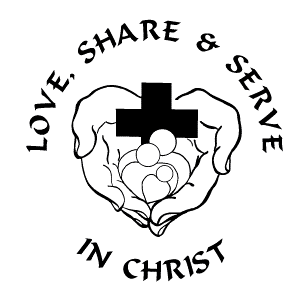 402 N. First Street, Lindsborg, KS.  67456Office: 785-227-3977www.melclindsborg.orgmlchurch@mlc.kscoxmail.comAugust 2, 2020ELW Holy Communion Setting EightPRELUDE 					Simple Gifts 				      John Leavitt               								 	Kyrie, Credo, Agnus DeiGATHERINGThe Holy Spirit calls us together as the people of God.  AmenCONFESSION AND FORGIVENESSBlessed be the holy Trinity, ☩ one God, whose steadfast love is everlasting, whose faithfulness endures from generation to generation. Amen. Trusting in the mercy of God, let us confess our sin.Silence is kept for reflection.Reconciling God, we confess that we do not trust your abundance, and we deny your presence in our lives. We place our hope in ourselves and rely on our own efforts. We fail to believe that you provide enough for all. We abuse your good creation for our own benefit. We fear difference and do not welcome others as you have welcomed us. We sin in thought, word, and deed. By your grace, forgive us; through your love, renew us; and in your Spirit, lead us; so that we may live and serve you in newness of life. Amen.Beloved of God, by the radical abundance of divine mercy we have peace with God through ☩ Christ Jesus,through whom we have obtained grace upon grace. Our sins are forgiven. Let us live now in hope. For hope does not disappoint, because God’s love has been poured into our hearts through the Holy Spirit. Amen.OPENING HYMN        								                 ELW 708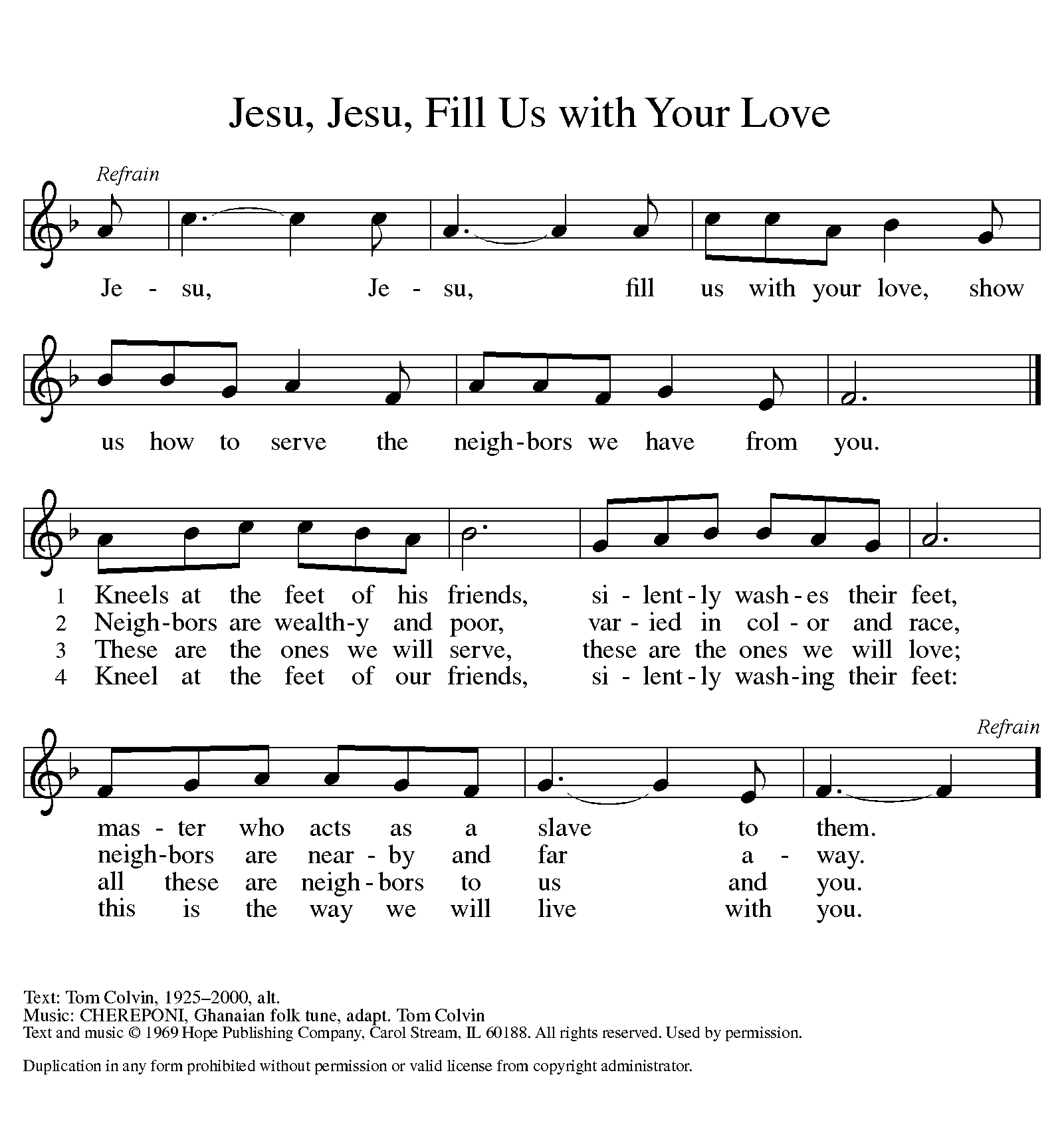 GREETINGThe grace of our Lord Jesus Christ, the love of God, and the communion of the Holy Spirit be with you all. And also with you.KYRIE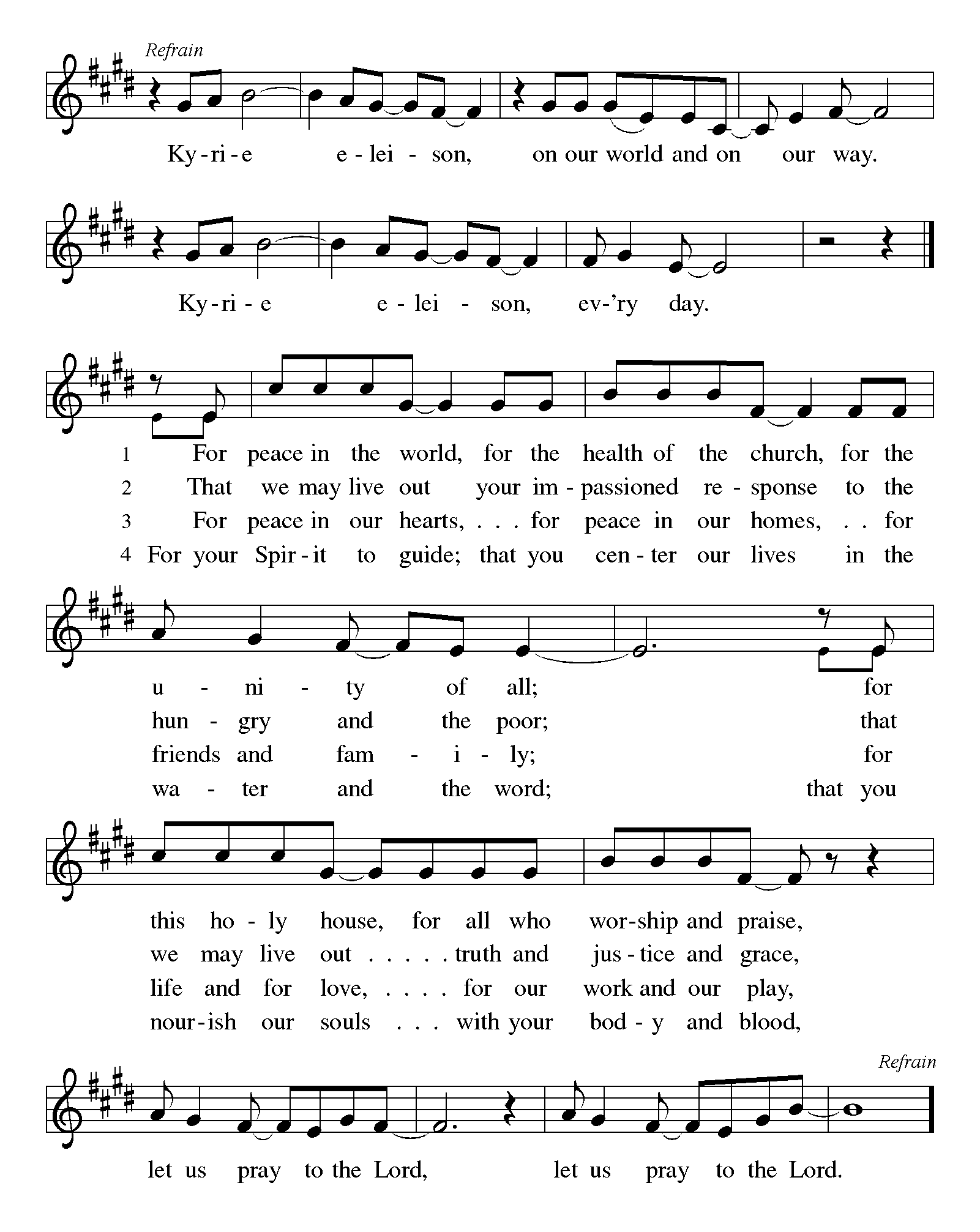 Canticle of Praise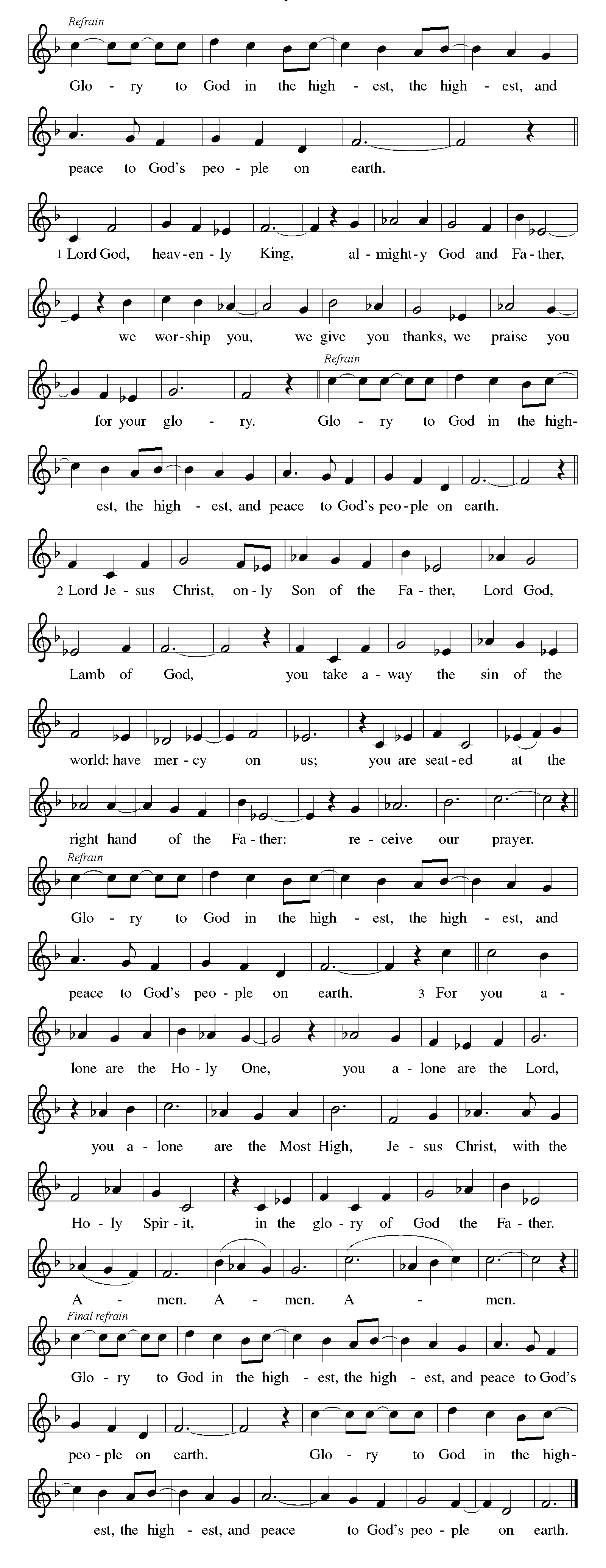 Prayer of the DayGlorious God, your generosity waters the world with goodness, and you cover creation with abundance. Awaken in us a hunger for the food that satisfies both body and spirit, and with this food fill all the starving world; through your Son, Jesus Christ, our Savior and Lord. Amen.First Reading: Isaiah 55:1-5God invites Israel to a great feast at which both food and drink are free. God also promises to make an everlasting covenant with all peoples, with promises that previously had been limited to Israel. As David was a witness to the nations, these nations shall now acknowledge the ways in which God has glorified Israel.1Ho, everyone who thirsts, come to the waters; and you that have no money, come, buy and eat! Come, buy wine and milk without money and without price. 2Why do you spend your money for that which is not bread,
and your labor for that which does not satisfy? Listen carefully to me, and eat what is good, and delight  ourselves in rich food. 3Incline your ear, and come to me; listen, so that you may live. I will make with you an everlasting covenant, my steadfast, sure love for David. 4See, I made him a witness to the peoples, a leader and commander for the peoples. 5See, you shall call nations that you do not know, and nations that do not know you shall run to you, because of the Lord your God, the Holy One of Israel, for he has glorified you.Psalm: Psalm 145:8-9, 14-21You open wide your hand and satisfy the desire of every living thing. (Ps. 145:16)8The Lord is gracious and full of compassion, slow to anger and abounding in steadfast love.
 9Lord, you are good to all, and your compassion is over all your works. 
 14The Lord upholds all those who fall and lifts up those who are bowed down.
 15The eyes of all wait upon you, O Lord, and you give them their food in due season.
 16You open wide your hand and satisfy the desire of every living thing.
 17You are righteous in all your ways and loving in all your works. 
 18You are near to all who call upon you, to all who call upon you faithfully.
 19You fulfill the desire of those who fear you; you hear their cry and save them.
 20You watch over all those who love you, but all the wicked you shall destroy.
 21My mouth shall speak the praise of the Lord; let all flesh bless God’s holy name forever and ever. Second Reading: Romans 9:1-5This begins a new section in Paul’s letter in which he will deal with the place of Israel in God’s saving plan. He opens by highlighting how Israel’s heritage and legacy include being God’s children, having God’s covenants, being given God’s law, participating in worship of God, and receiving divine promises.1I am speaking the truth in Christ—I am not lying; my conscience confirms it by the Holy Spirit—2I have great sorrow and unceasing anguish in my heart. 3For I could wish that I myself were accursed and cut off from Christ for the sake of my own people, my kindred according to the flesh. 4They are Israelites, and to them belong the adoption, the glory, the covenants, the giving of the law, the worship, and the promises; 5to them belong the patriarchs, and from them, according to the flesh, comes the Messiah, who is over all, God blessed forever. Amen.Word of God, Word of Life. Thanks be to God.Gospel Acclamation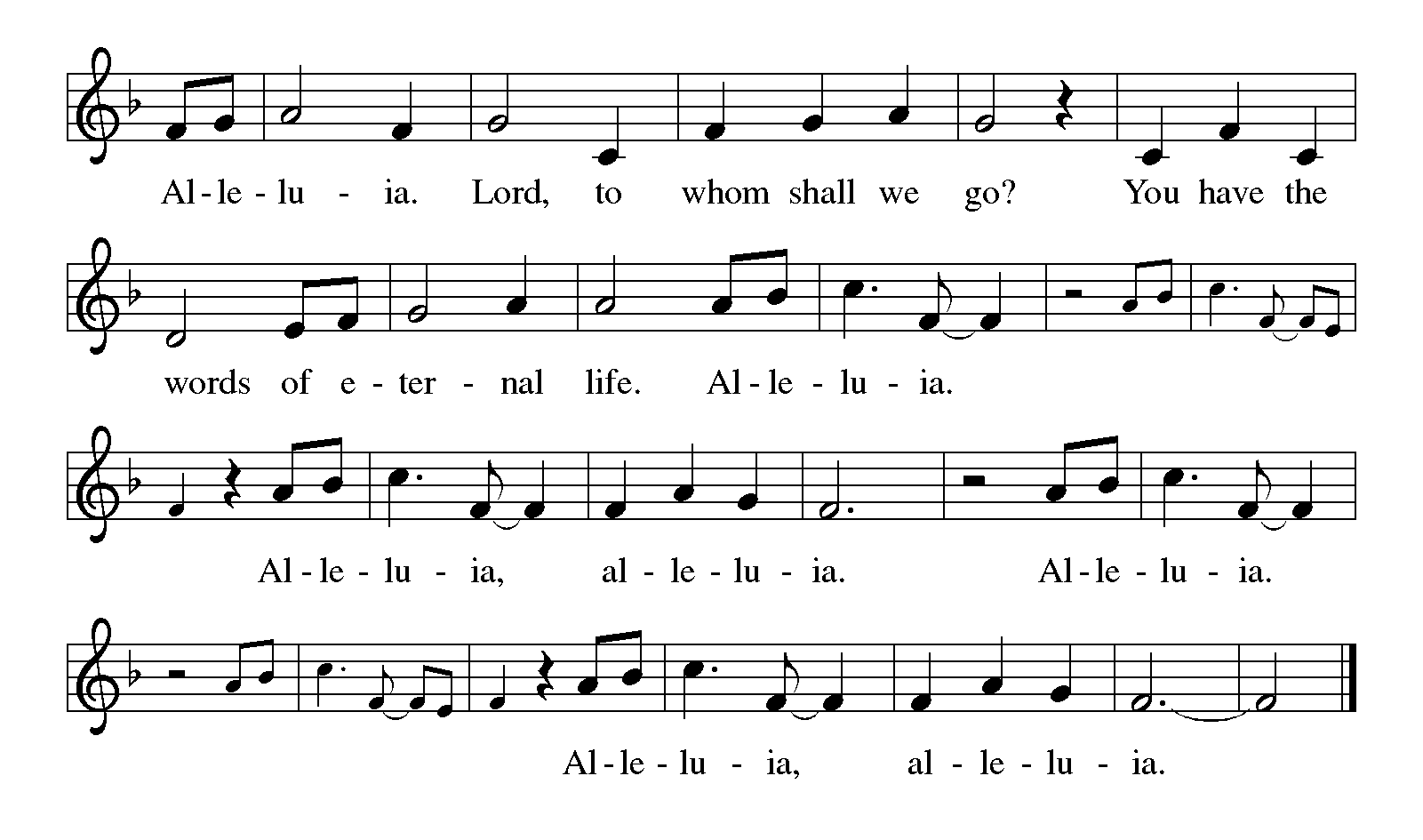 Gospel: Matthew 14:13-21Glory to you, O Lord.After John the Baptist is murdered, Jesus desires a time of solitude. Still, his compassion for others will not allow him to dismiss those who need him, and he is moved to perform one of his greatest miracles.13Now when Jesus heard [about the beheading of John the Baptist], he withdrew from there in a boat to a deserted place by himself. But when the crowds heard it, they followed him on foot from the towns. 14When he went ashore, he saw a great crowd; and he had compassion for them and cured their sick. 15When it was evening, the disciples came to him and said, “This is a deserted place, and the hour is now late; send the crowds away so that they may go into the villages and buy food for themselves.” 16Jesus said to them, “They need not go away; you give them something to eat.” 17They replied, “We have nothing here but five loaves and two fish.” 18And he said, “Bring them here to me.” 19Then he ordered the crowds to sit down on the grass. Taking the five loaves and the two fish, he looked up to heaven, and blessed and broke the loaves, and gave them to the disciples, and the disciples gave them to the crowds. 20And all ate and were filled; and they took up what was left over of the broken pieces, twelve baskets full. 21And those who ate were about five thousand men, besides women and children.The gospel of the Lord.  Praise to you, O Christ.SERMON  Silence for reflection follows the sermon.Special Music 				Come Sunday				            by Duke Ellington							Marc Anderson accompanied by Steve GustafsonApostles’ CreedI believe in God, the Father almighty, creator of heaven and earth.I believe in Jesus Christ, God’s only Son, our Lord, who was conceived by the Holy Spirit,born of the virgin Mary, suffered under Pontius Pilate, was crucified, died, and was buried;he descended to the dead. On the third day he rose again; he ascended into heaven,he is seated at the right hand of the Father, and he will come to judge the living and the dead.I believe in the Holy Spirit, the holy catholic church, the communion of saints, the forgiveness of sins, the resurrection of the body, and the life everlasting. Amen.Prayers of IntercessionThe prayers are prepared locally for each occasion. The following examples may be adapted or used as appropriate.Confident of your care and helped by the Holy Spirit, we pray for the church, the world, and all who are in need.A brief silence.You take resources that appear to be meager, bless them, and there is enough. May your church trust that what you bless and ask us to share with the world is abundantly sufficient. Lord, in your mercy, hear our prayer.Your bountiful creation offers sustenance and life for all creatures. Protect this abundance for the well-being of all. Reverse the damage we have caused your creation (local needs may be named). Replenish ground water supplies, provide needed rains in places of drought, and protect forests from wildfires. Lord, in your mercy, hear our prayer.You offer yourself to all the nations and peoples of the earth, inviting everyone to abundant life. Bring the prophetic vision to fullness, that all nations will run to you and that nations who do not know you will find their joy in you. Lord, in your mercy, hear our prayer.You open your hand and satisfy the desire of every living thing. Hear the anguish of tender hearts who cry to you in suffering and satisfy their deepest needs. Bring wholeness and healing to those who suffer in body, heart, soul, and mind (especially). Lord, in your mercy, hear our prayer.You offer freely the fullness of salvation. Give our congregation (name) such a welcoming heart, that our words and actions may extend your free and abundant hospitality to all whom we encounter. Lord, in your mercy, hear our prayer.Here other intercessions may be offered.You gather your saints as one, united in the body of Jesus. Bring us with all your saints to the heavenly banquet. We remember with love and thanksgiving the saints we have known (especially). Lord, in your mercy, hear our prayer.In the certain hope that nothing can separate us from your love, we offer these prayers to you; through Jesus Christ our Lord. Amen.PEACEThe peace of the Lord be with you always. And also with you.OFFERING   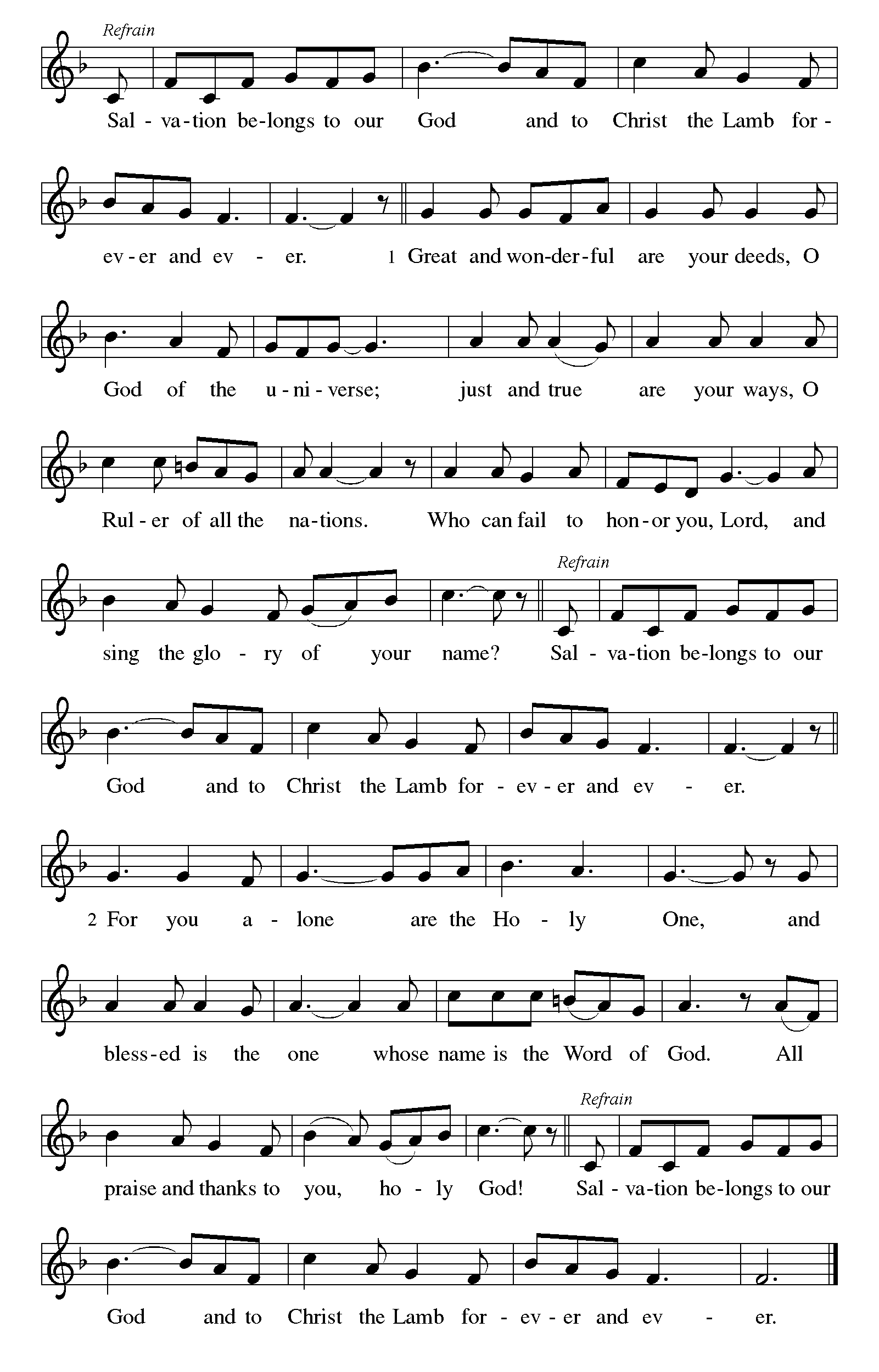 Let us pray. Praise and thanks to you, holy God, for by your Word you made all things: you spoke light into darkness, called forth beauty from chaos, and brought life into being. For your Word of life, O God, we give you thanks and praise.By your Word you called your people Israel to tell of your wonderful gifts: freedom from captivity, water on the desert journey, a pathway home from exile, wisdom for life with you. For your Word of life, O God, we give you thanks and praise.Through Jesus, your Word made flesh, you speak to us and call us to witness: forgiveness through the cross, life to those entombed by death, the way of your self-giving love. For your Word of life, O God, we give you thanks and praise.Send your Spirit of truth, O God; rekindle your gifts within us: renew our faith, increase our hope, and deepen our love, for the sake of a world in need. Faithful to your Word, O God, draw near to all who call on you; through Jesus Christ, our Savior and Lord, to whom, with you and the Holy Spirit, be honor and glory forever. Amen.Our Father, who art in heaven, hallowed be thy name, thy kingdom come, thy will be done,on earth as it is in heaven. Give us this day our daily bread; and forgive us our trespasses, as we forgive those who trespass against us; and lead us not into temptation but deliver us from evil. For thine is the kingdom, and the power, and the glory, forever and ever. Amen.BlessingNeither death, nor life, nor angels, nor rulers, nor things present, nor things to come, nor powers, nor height, nor depth, nor anything else in all creation, will be able to separate us from the love of God in Christ Jesus.God, the creator, ☩ Jesus, the Christ, and the Holy Spirit, the comforter, bless you and keep you in eternal love. Amen.Sending HYMN           						        		         ELW 663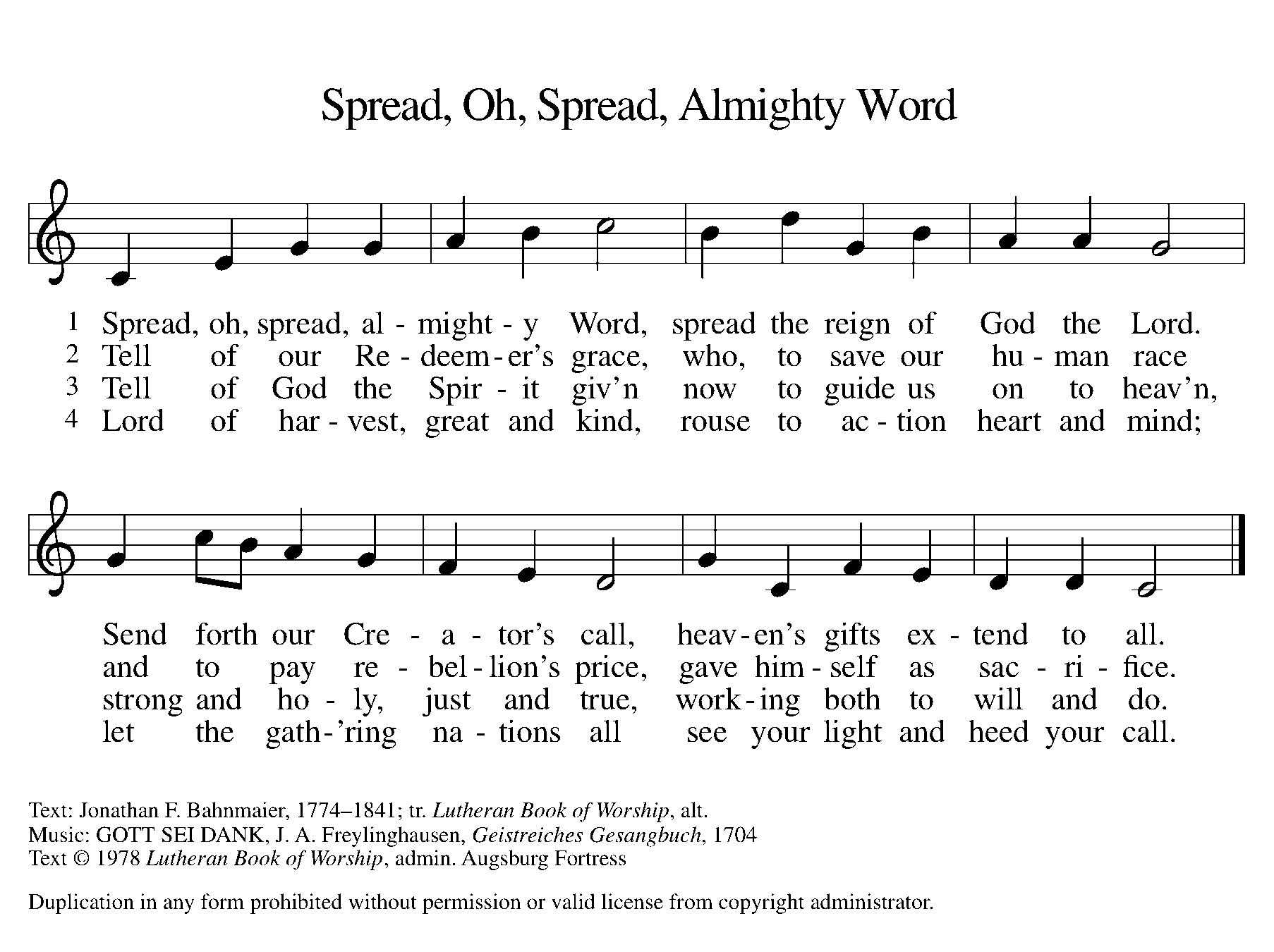 DISMISSALGo in peace. Christ is with you. Thanks be to God.From sundaysandseasons.com. Copyright © 2020 Augsburg Fortress. All rights reserved.Postlude                                       	  Fanfare on “Westminster” 			 Charles CallahanMembers, Friends, and Family for Whom We Pray     Members of Messiah:   Rolland Christenson, Har Shogren, Donna Forsberg, Walli Ellis, Sue Untz, Betty Peterson, Macie Carlson. Friends and family of Norm YoderServing the U.S.A.  Alex Klapp	    Betty Russin’s grandson	  Vicki Charboneau   Elaine Eller’s granddaughter Ben Youngquist 	S Hoffman’s nephew	  Jeremy Guy            Hensley’s son-in-lawLuke Hammontree	 Daniel’s grandson	  T.J. Paulsen	       Barb Malm’s child	Serving the U.S.A. Overseas                                     		             Seminary     Daniel & Miranda Norland    Randy/Gretchen’s son & wife                           Kaylie InesPlease pray for all affected by Covid-19: Healthcare workers/administration/staff, residential staff and residents, those who seem unaffected and those who are currently aware they are infected and are fighting the virus. As well, we pray for all who are being economically negatively affected by the virus and it’s social disruptionBirthday’s next week:Anne Anderson		8/2				Brad Forsberg			8/2Kirsten Bruce		8/9				    		       Anniversaries next week:Berne & Linda Hubalek		8/8			       Announcements:Youth Group Fund Raiser: please keep in mind that the youth are still receiving donations for their initial fundraiser for the National Youth Gathering in 2021! You can give online or through the office. They are believing and hoping and trusting that the National Gathering will happen! The Executive Council met and decided, that in the interest of health, it was best to postpone gathering for worship in the sanctuary. With the rising number of cases in our county and the governor’s postponement of the phase out, it is the right thing to do. 

COVID-19 has certainly put a wrinkle in many of our plans this year. But, some wonderful things have happening despite the pandemic. The Dala Pantry has taken off with great gusto. Who knew when Pastor Amy begins putting the pieces in place for Messiah to host this wonderful community resource last fall that our church would be able to answer the call in this unprecedented time. It is due, largely, to this congregation members’ time and support that this venture has been successful. 

Online worship has also given us a new way to gather and when looking at the numbers of people who view the online service we can tell our church’s message is reaching many throughout the smoky valley, state, country and world. Thank you to each of you for answering the call and adding so many wonderful parts with your recorded additions to the weekly services. 

We look forward to seeing you all in person and worshipping together again. We are hopeful this may be in August.
July 15, 2020Happy middle of July from Grand View University and The Moses Project.We are pleased to have your pastor participate in our 2020/2021 Moses Project cohort. The mission of The Moses Project is to give rural ELCA pastors a vision of ministry that will help them thrive in congregational leadership and in turn, enhance the vitality of the congregations they serve. What does participation in the Moses Project look like for your pastor? The Moses Project runs ten months, has 20 participants from eight Midwestern states, and is cost free thanks to a generous grant from the Lilly Endowment. The program includes three onsite retreats: one in August, January, and May. Your pastor will also engage in mentoring, small group connections, and monthly common readings. This professional development program provides pastors critical support, promotes innovative strategies, and engages them in ongoing learning and opportunities for renewal. Thank you for supporting your pastor as they participate in this program. We ask that you continue to pray for your pastor as well as for The Moses Project. Follow us on Facebook and Instagram @GVMOSESPROJECT. You can also check out our Resource Page at https://www.mosesproject.org/. As a university of the ELCA, Grand View offers other opportunities for you and your congregational members to engage with the school.  For Grand View Students, Campus Ministry serves them in many ways.  Chapel is held once a week with different guest speakers often featured; there are also multiple Bible study groups, prayer groups, and evening worship offerings. Lutheran students are eligible for scholarships. Luther Memorial Church, at the center of campus, is undergoing extensive renovations. If you have questions, please contact the Sr. Campus Pastor, Rev. Dr. Russell Lackey at rlackey@grandview.edu.The NEXUS High School Youth Theology Institute is a free weeklong summer program designed to immerse high school students in Christian community while helping them think about a possible vocation in church ministry. Teaching is led by Grand View’s theology faculty and college age mentors help the students put their faith into practice. For more information please contact Nexus Director, Kate Faas at kfaas@grandview.edu or visit https://www.grandview.edu/academics/other-programs/nexus to apply for the free program.We are humbled by the ways in which God is working through these programs. Thank you again for your partnership with The Moses Project. Warmest Regards, _______________________________		______________________________Dr. Trisha Wheelock					Rev. Dr. Russell LackeyProgram Director, The Moses Project 			Program Manager, The Moses ProjectMessiah Lutheran Church Messiah Lutheran Church 6/30/2020ActualActualBudgetJun-20Jan - Jun 20Jan - Jun 20Revenue$7,152.28 $88,584.68 $74,130.00 Expenses12,262.90 83,163.63 82,715.10 Surplus (Deficit)-$5,110.62$5,421.05-$8,585.10Reserve Balance$75,719.15 Friends of MessiahDonna StejksalDenise Suzi GentineBill StephensonDawnCJ Griffith’sBryan OtteDaniels' friendPari Ford’s motherPaul’s sister-in-lawJoy Janis’s brother                            Sharon Hoffman’s DaughterCarla Wilson and Corey Griffith’s brotherChris Reinert’s brotherErin ErbStephani WhiteKarla GoewertOrin ShogrenDaniellle  VanDeVyvereBruce ButlerKrista BahlerBetty FinneyMeghan PresleyFriend of Sherry PetersonBetty Holcombe’s daughterFriend of Kirsten BruceHar’s brotherRobbie Peterson’s granddaughterMary Jo RochBetty Peterson’s NieceSharon Hoffman’s friendJohn & Margaret Presley’s daughter